Cell Transport  Ch 7 -3 Every living cell exists in a _________________________environment.The cell membrane regulates ____________________________ of dissolved molecules from the liquid on one side of the membrane to the liquid on the other side.Cells can transport substances ___________________ their membrane. __________________________________________- regulates what moves in and out of the cell    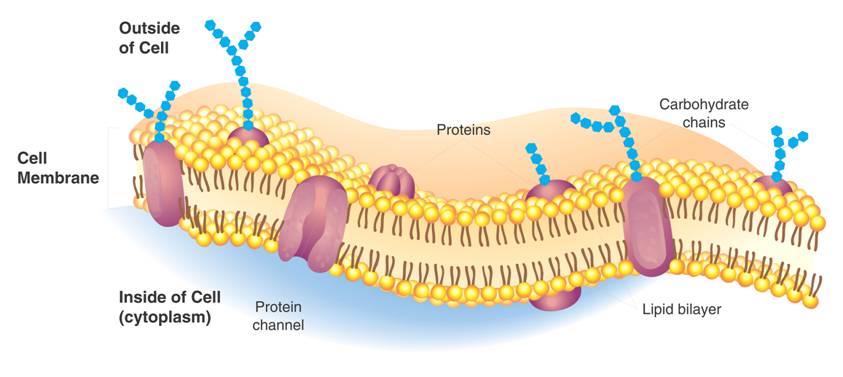 Measuring Concentration A ______________________________ is a mixture of two or more substances.The substances dissolved in the solution are called ___________________________and the material that does the dissolving is called the _______________________________. _______________________________of a solution is the mass of solute in a given volume of solution, or mass/volume. ___________________________________________- a gradient is formed between the molecules at various points between the high and low areas.  Because molecules diffuse from areas of __________________________________________to areas of __________________________________________, they move  _______________________________________________. Substances can be transported across the cell membrane in ___________________________________:I._______________________________________- transported across the membrane _______________________________;  goes __________________ concentration gradient.Types of _____________________________________are:A.   Diffusion  Particles in a solution tend to move from an area where they are________________________________ to an area where they are___________________________________.This process is called ______________________. Ex. Spray perfume in the roomWhen the concentration of the solute is _______________   _________________________________________, the system has reached   ________________________________________Moving down the GradientSolute particles move from the side of the membrane with a ________________________________of solute to the side of the membrane with a lower concentration of solute. The solute particles will continue to diffuse across the membrane   ___________________________________________is reachedWhen equilibrium is reached, solute particles __________________________________   across the membrane in both directions. Since substances move randomly across membranes they __________________________________________________ Examples of _______________________________•	Dye moving through a beaker of water•	•	•_____________________________ - greater inside the cell and thus moves down the concentration 				gradient to leave the cell. •______________________________- enters the cell by diffusion cause it is greater outside the cell than insideThe ability of a molecule to diffuse across a cell membrane depends on :	a. ______________________(tiny will move through pores in the membrane)	b. Chemical nature _______________________________	c. _____________________________________ (if it can dissolve in lipids, it can pass easily) B.  Osmosis__________________________ is the diffusion of ________________ through a selectively permeable  _________________________________.  Requires ___________________________because it is moving down the gradient. Water will move from a ____________________________________________________________    _______________________________________If you compare two solutions:When concentrations of solutions _____________________________ on both sides of a membrane, the solutions are _______________________________________________________Normal cells are in a _______________________________________. The more concentrated solution outside the cell (more solute less water) is ___________________  _____________________________Salt Water is a _____________________________________________   (anything over 0.9% salt for blood cells)If a ________________________is placed in a hypertonic solution it will ________________ because water is ____________________ on the inside of the cell (cytosol) so it diffuses outside the cell______________________   _________________________________________The more dilute solution outside the cell (more solvent/water than solute) is ______________________________________________.If the concentration of water molecules is greater outside a cell, water diffuses inward to the cytosol and the ________________________________.  Pure water is a _______________________________________•If an animal cell is placed in _________________________  (hypotonic) osmosis causes it to  ___________________________________.•A plant cell will swell ________________________________ because it has a cell wall which allows plants to stand upright. Osmotic Pressure Osmosis exerts a pressure known as ___________________    _______________________________ on the hypertonic side of a selectively permeable membrane.Water moves into plant cells by____________________, which swell as it fills and exerts pressure to hold the plant up. Cells in large organisms are not in danger of bursting because they are _______________________, such as blood, that are ____________________________. Other cells are surrounded by ___________________________ that prevent the cells from expanding even under tremendous osmotic pressure. The pressure that water molecules exert ____________________________  is called _______________________________________The ___________________________________________in freshwater protozoans ______________________________that enters the cell so they don’t gain lots of water and___________________. ___________________________________ solutions are given to patients for __________________ - swelling; to get them to lose the excess water___________________________________ solutions are given to re-hydrate patients. ____________________________ - bursting of red blood cells, ____________________________- bursting of cells.   ____________________- a condition where the _______________________   ___________________________ pulls away from the cell wall in plant cells as the cell shrinks in a Hypertonic solution. The cell wall is rigid and does not shrink. This is why __________________________________.  C. Facilitated DiffusionCell membranes have protein channels that act as carriers called ______________________________making it easy for certain ____________________________________. Used when molecules _______________________________or when they aren’t soluble in lipids.  It goes down the concentration gradient therefore ______________________________________________. The movement of specific molecules across cell membranes from a greater concentration to a lesser one through protein channels is known as ________________________________________________. Example:__________________________ is too big to fit across the membrane so it needs a_____________________ to help it across. ____________________________   _______________________   proteins help molecules get through.Although facilitated diffusion is fast and specific, it is still diffusion.Therefore, ____________________________________will _________________________if there is a higher concentration of the particular molecules on one side of a cell membrane as compared to the other side.________________________________________________________!!II.  Active Transport_______________________________________________is when molecules need to move __________________________ concentration __________________________concentration therefore they go against a concentration gradient or ___________________________________________.This requires __________________________________to move up the concentration gradient.In _________________________________, small molecules and ions are carried across membranes by ______________________________ in the membrane. The carrier proteins are also called “__________________” because they move substances _____________________________________. Energy use in these systems enables cells to _______________________________________   in a particular location, even when diffusion might move them in the opposite direction.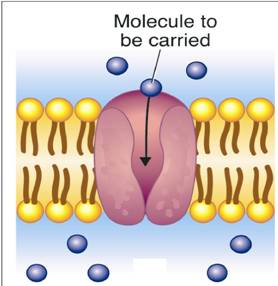 Types of Active TransportA.  Sodium _________________________________________________	- a ___________________________________moves substances across the plasma membrane-____________________________________the concentration gradient-Uses ____________________________-__________________________________________to which molecules are carried by what protein-Used to send nerve impulses and for muscle contractions. 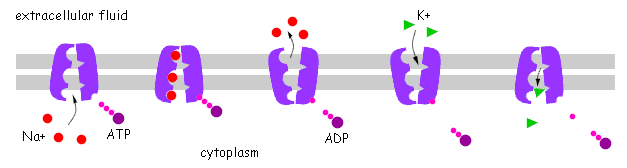 3 Sodium (Na) ions are moved out and 2 Potassium (K) ions are moved into the cell. Some substances are too large to pass in the ways just discussed so they use other ways like		-		-B.____________________________ - release large amounts of material ________________________________________. The membrane of the vesicle (sac) surrounding the material fuses with the cell membrane, forcing the contents _______________________________________________.______________________________________._______________________________________ made by the cell to the outside or eliminate waste products from the cell.  Recall that proteins are made on the ribosomes and packaged into vesicles by the Golgi Apparatus which are then moved out of the membrane by fusing with the cell membrane.  Ex. ___________________________________________________________C.  _____________________________________- is the process of taking material ____________ the cell by means of infoldings, or pockets, of the cell membrane. The pocket breaks loose from the outer portion of the cell membrane and forms a vesicle within the cytoplasm. This vacuole fuses with a_______________________________ and its contents are digested. Requires ________________________.	- 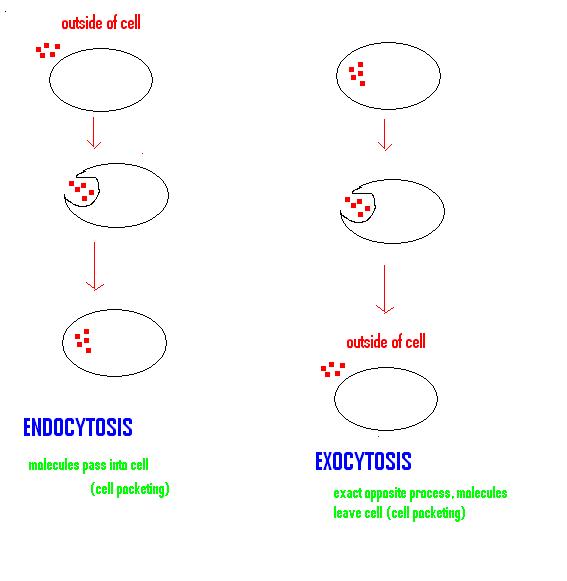 Two examples of _________________________________________ are:••In ____________________________________, extensions of cytoplasm surround a particle and package it _________   ________________________________. The cell then engulfs it. “______________________________________”	Ex. White Blood Cell engulfs bacteria or a virus In _______________________________________, tiny pockets form along the cell membrane, _________________________________, and pinch off to form vacuoles within the cell. “____________________________”